Вокалотерапия - лечение голосом Янова Надежда (Апатиты) 20.09.2010 16:36 ГОЛОС – это уникальный музыкальный “инструмент”, данный человеку самой Природой. Голос человека вибрирует всегда, когда он звучит (при разговоре, пении, шепоте). И более совершенного (в частности - с терапевтической точки зрения) музыкального инструмента, подходящего для конкретного человека, просто не существует. 
Свойства голоса выражать чувства и эмоции наилучшим образом проявляются в искусстве пения. Петь в любом случае полезно, даже если нет ни слуха, ни голоса. Научившись выражать свое состояние голосом, человек получает эффективнейшее средство для снятия внутреннего напряжения и для самовыражения. 
Искусство пения – это прежде всего правильное дыхание, которое и является одним из важнейших факторов здоровой жизни. Из всех средств музыкотерапии самое сильное воздействие на организм оказывает именно ПЕНИЕ. Когда человек болеет, голос его “садится”, становясь глухим и бескрасочным. Собственным пением (лечебным звукоизвлечением) мы можем воздействовать на больной орган или систему, возвращая в него здоровую вибрацию. 
Методы ВОКАЛОТЕРАПИИ (именно так по-научному называется лечение пением) активно используются во всем мире для лечения и профилактики как физических, так и психических расстройств: неврозов, фобий (навязчивые, болезненные страхи перед чем-либо), депрессии (особенно если она сопровождается заболеваниями дыхательных путей), бронхиальной астмы, головных болей и др.
Ребенок пользуется голосом не задумываясь – кричит и говорит, как дышит, в отличие от многих взрослых, с годами утрачивающих природную способность выражать себя в звуках и словах (одни мямлят, другие монотонно бубнят, а третьи и вовсе становятся "безголосыми", переживая не слишком удачный личный опыт беззвучно и глубоко внутри). То, каким голосом будет говорить в своей жизни человек, во многом зависит от его матери. Именно ее голос, бесконечно меняющийся в самых разных ситуациях общения с ребенком, уже в раннем возрасте малыш принимает за своеобразный эталон (младенец начинает подражать в голосе прежде всего своей матери). Сейчас многие специалисты всерьез предлагают будущим мамам начинать развивающие занятия с ребенком уже в период его внутриутробного развития – разговаривать, петь песни и заводить для него гармоничную музыку. /За рубежом для беременных выпускаются специальные бандажи на живот со стереофоническими мини-колонками./
Во всем мире с помощью хорового пения успешно лечат детей от заикания. Ребенок слушает, как поют другие, старается попадать в такт и при этом постепенно избавляется от своего недуга. Таким же образом занятия в хоре помогают детям, не выговаривающим некоторые звуки (например, “р” и “ш”).
Музыкальный слух (как и голос) можно развивать, тренировать, совершенствовать. И чем раньше начать музыкальные занятия, тем лучше. Ребенку старшего возраста без музыкального слуха сложнее научиться правильно “интонировать” голосом, чем 3-4-летнему малышу, но вполне возможно (было бы желание и терпение). 
Кстати, пение – это ведь тоже род музыки, где в качестве живого музыкального инструмента выступает голосовой аппарат человека. Причем, ни один музыкальный инструмент в мире не может сравниться с голосом хорошего певца по силе эмоционально-художественного и лечебного воздействия. Широко применял пение в лечебных целях Аристотель. На протяжении многих веков оздоровительным средством служило и по сей день служит церковное пение. Пение служит средством оздоровления не только слушателей, но и самого поющего. Но лечебными свойствами обладает голос далеко не каждого певца. Бывают голоса, которые оказывают прямо противоположное действие. В одной из наших работ были обследованы голоса певцов разных жанров: тяжелого рока, различных поп-ансамблей и академических певцов. В группу аудиторов вошли в основном психологи и музыковеды. Им давалось задание прослушать фрагмент в исполнении певца, определить по 10-балльной шкале характер и степень его эмоциональной выразительности. Оказалось, что для группы академических певцов характерны максимальные баллы положительных эмоций и состояний (радость, благополучие) при минимальной агрессивности и недовольстве. Обратная картина наблюдается у солистов тяжелого рока. Группа поп-ансамблей заняла промежуточное положение».
Исследования американских ученых, проведенные среди певцов одной оперной группы, показали, что пение не только развивает легкие, грудную мускулатуру, но и укрепляет сердечную мышцу. /Неудивительно, что продолжительность жизни подавляющего большинства профессиональных певцов значительно выше средней./ 
Давно известно, что пение является одним из лучших дыхательных упражнений (тренируется дыхательная мускулатура, диафрагмальное дыхание, улучшается дренаж бронхов, увеличивается жизненная емкость легких). /Известный венгерский композитор З. Кодай в 1929 году писал: «Чудесное средство ритма – дисциплинирование нервов, тренировка гортани и легких. Все это ставит пение рядом с физической культурой. То и другое нужно ежедневно – не в меньшей степени, чем пища»./ 
Действие пения на человека еще в древности использовалось у многих народов для борьбы с самыми разнообразными недугами (наши далекие предки интуитивно угадывали наличие в пении огромной оздоровительной силы, но не умели научно объяснить этот феномен). /К примеру, В Древнем Египте с помощью хорового пения лечили от бессонницы. В Древней Греции Демокрит превозносил пение как специфическое средство для исцеления некоторых видов бешенства, а Аристотель и Пифагор рекомендовали пение при лечении душевных болезней и помешательства./
На Руси с помощью вокалотерапии издревле осуществлялось лечение больных (больного сажали в людской круг и водили вокруг данного человека хороводы). Помимо этого, просто усаживались вокруг больного так, чтобы он оказался в центре максимального звукового воздействия – в той точке, где “тело звука” реально вырастает ввысь и вширь, захватывая своими вибрациями пространство и все его компоненты. /Если болезнь в самом деле является сбоем нормальных внутренних биоэнергетических ритмов человека, то песня и пение в этом случае – очень сильный лекарь./
По словам специалистов, при работе с песенным фольклором, наряду с проработкой отдельных психо-эмоциональных состояний, происходит и коррекция отдельных черт личности человека. Замкнутость, стеснительность, агрессивность постепенно нивелируются и переходят в свою противоположность. /Скандал и злоба потому разрушительны, что неритмичны в нашем подчиненном различным ритмам мире. Они ломают установленную гармонию, размеренность, красоту переплетающихся мелодий. К тому же на физиологическом плане все негативные эмоции, являющиеся следствием нежелательных черт личности, вызывают задержку дыхания, ломают его ритм, что не может не сказаться отрицательно и на общем самочувствии человека. Сюда же вовлекается и тот, кого втягивают в скандал./
Пение – уникальная дыхательная гимнастика, в которой учитывается все. Пение вылечивает бронхиальную астму и прочие бронхо-легочные заболевания, гайморит. Пение как раз и помогает наладить правильное дыхание. Это хороший тренинг. Когда человек поет, во внутренних органах возникает вибрация. Лидер российской музыкотерапевтической школы, руководитель научно-исследовательского Центра музыкальной терапии и медико-акустических технологий С. Шушарджан обнаружил, что правильная постановка дыхания (без чего не возможен грамотный вокал) приводит к резкому повышению всех резервных возможностей человеческого организма. Пение активизирует в человеке энергетические центры, которые, в свою очередь, влияют на связанные с ними жизненно важные органы и системы. Пение благотворно действует на почки, на железы внутренней секреции, массирует гортань, щитовидную железу, сердце.
ОСОБАЯ РОЛЬ ГЛАСНЫХ ЗВУКОВ И НЕКОТОРЫХ ЗВУКОСОЧЕТАНИЙ В ВОКАЛОТЕРАПИИ.
Со времен самых древних цивилизаций человечества людям известна целительная сила отдельных звуков и звукосочетаний, произносимых собственным голосом. Особое значение такой звукотерапевтической практике придавали - и используют до сих пор - в Индии (в частности — т.н. мантры) и в Китае.
Если рассматривать лечебные звуки и звукосочетания с позиций музыкотерапии (т.е. не столько в плане их произнесения, сколько в плане их “пропевания”), то с учетом открытий современной науки рекомендации в этой специфической области вокалотерапии будут следующими:
ГЛАСНЫЕ ЗВУКИ (кроме звуков <Е> и <Ё> ):
<А> – снимает любые спазмы, лечит сердце и желчный пузырь;
<И> – лечит глаза, уши, тонкий кишечник, стимулирует сердечную деятельность, “прочищает” нос;
<О> – оживляет деятельность поджелудочной железы, способствует устранению проблем с сердцем;
<У> – улучшает дыхание, стимулирует и гармонизирует работу почек, мочевого пузыря, предстательной железы (у мужчин), матки и яичников (у женщин);
<Ы> – лечит уши, улучшает дыхание;
<Э> – улучшает работу головного мозга.
ЗВУКОСОЧЕТАНИЯ:
<ОМ> – снижает кровяное давление;
<АЙ>, <ПА> – снижают боли в сердце;
<АП>, <АМ>, <АТ>, <ИТ>, <УТ> – исправляют дефекты речи;
<УХ>, <ОХ>, <АХ> – стимулируют выброс из организма отработанных веществ и негативной энергии.
В древнекитайской ЦИГУН-ТЕРАПИИ: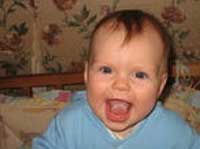 - для лечения печени вытаращивают глаза (общеизвестно, что глаза - "окна" печени) и медленно выдыхают со звукосочетанием <СЮЙ>; - при лечении легких поднимают руки ладонями вверх, произнося на выдохе звукосочетание <СЫ>; - сердце оздоравливают через выдох со звукосочетанием <КЭ>, который осуществляют с широко открытым ртом; - для лечения желчного пузыря произносят на выдохе звукосочетание <СИ> (при этом человек должен лежать на спине или на боку); - почки лечат выдохом со звукосочетанием <ЧУЙ>, обхватив кистями колени и держа голову прямо; - на селезенку благоприятно воздействует выдох со звукосочетанием <ХУ>; - для лечения онкологического заболевания (любой этимологии) произносят звукосочетание <ХЭ> (при этом следует положить обе ладони на больной орган: левая ладонь прижимается к телу, а правая ладонь кладется сверху на левую).Примечание. Научно доказана целебная сила произнесения и некоторых отдельных СОГЛАСНЫХ ЗВУКОВ (возможно, кому-то для большей пользы удастся даже их пропеть):
<В>, <Н>, <М> – улучшают работу головного мозга;
<К>, <Щ> – лечат уши;
<Х> – освобождает организм от отработанных веществ и негативной энергии, улучшает дыхание;
<Ч> – улучшает дыхание;
<С> – лечит кишечник, сердце, легкие;
<М> – лечит сердечные заболевания;
<Ш> – лечит печень.
Согласно воззрениям древневосточной медицины, сердце и тонкий кишечник являются энергетически взаимосвязанными органами (так же, как толстый кишечник и легкие; глаза, уши, нос и горло; голова и позвоночник; печень и глаза...). Именно поэтому лекари Востока утверждают, что такие “смежные” органы и системы можно “настраивать” (лечить) одними и теми же звуками.
Пойте с вашими детьми и будьте здоровы!